LIETUVOS AUTOMOBILIŲ KELIŲ DIREKCIJOS PRIE SUSISIEKIMO MINISTERIJOSDIREKTORIUSĮSAKYMASDĖL AUTOMOBILIŲ KELIŲ BITUMŲ IR POLIMERAIS MODIFIKUOTŲ BITUMŲ TECHNINIŲ REIKALAVIMŲ APRAŠO TRA BITUMAS 08/14PATVIRTINIMO2014 m.  kovo 17  d. Nr. V-86VilniusVadovaudamasis Lietuvos automobilių kelių direkcijos prie Susisiekimo ministerijos nuostatų, patvirtintų Lietuvos Respublikos susisiekimo ministro 2006 m. lapkričio 30 d. įsakymu Nr. 3–457 „Dėl Lietuvos automobilių kelių direkcijos prie Susisiekimo ministerijos nuostatų patvirtinimo“, 20.7 punktu:1. T v i r t i n u  Automobilių kelių bitumų ir polimerais modifikuotų bitumų techninių reikalavimų aprašą TRA BITUMAS 08/14 (pridedama).2. P r i p a ž į s t u  netekusiu galios 2009 m. sausio 12 d. įsakymą Nr. V-13 „Dėl Automobilių kelių bitumų ir polimerais modifikuotų bitumų techninių reikalavimų aprašo TRA BITUMAS 08 patvirtinimo“.Direktorius					Skirmantas SkrinskasPATVIRTINTALietuvos automobilių kelių direkcijos prie Susisiekimo ministerijosdirektoriaus 2014 m. kovo 17 d.įsakymu Nr. V-86AUTOMOBILIŲ KELIŲ BITUMŲ IR POLIMERAIS MODIFIKUOTŲ BITUMŲ TECHNINIŲ REIKALAVIMŲ APRAŠAS TRA BITUMAS 08/14I SKYRIUS. BENDROSIOS NUOSTATOS1. Automobilių kelių bitumų ir polimerais modifikuotų bitumų techninių reikalavimų apraše TRA BITUMAS 08/14 (toliau – aprašas) išdėstyti reikalavimai kelių bitumams ir polimerais modifikuotiems bitumams, naudojamiems valstybinės reikšmės kelių tiesimui, rekonstrukcijai, remontui (taisymui) ir priežiūrai. Šis dokumentas taip pat gali būti taikomas vietinės reikšmės keliams (gatvėms), kitoms eismo zonoms.2. Šiuo techninių reikalavimų aprašu yra įgyvendinami šie Lietuvos standartai:– LST EN 12591 „Bitumas ir bituminiai rišikliai. Kelių bitumo techniniai reikalavimai“;– LST EN 14023 „Bitumas ir bituminiai rišikliai. Polimerais modifikuotų bitumų specifikavimo sistema“.Techninių reikalavimų apraše nustatytos Europos standartuose apibrėžtos produktų savybių klasės (KL), jei tokios yra, kurios Lietuvoje būtinos numatomam naudojimui.3. Kiekvieno statybos produkto, kuriam taikomas darnusis standartas arba dėl kurio išduotas Europos techninis įvertinimas, atveju CE ženklas yra vienintelis ženklas, kuriuo patvirtinama statybos produkto atitiktis deklaruotoms eksploatacinėms savybėms, susijusioms su esminėmis charakteristikomis, kurioms taikomas tas darnusis standartas arba Europos techninis įvertinimas.Valstybė narė nedraudžia ar netrukdo savo teritorijoje arba savo atsakomybe tiekti rinkai arba naudoti CE ženklu paženklintus statybos produktus, jeigu jų deklaruotos eksploatacinės savybės atitinka tokio naudojimo toje valstybėje narėje reikalavimus.4. Kiekvienas statybos produktas, kuris neturi darniųjų techninių specifikacijų, įvežtas iš Europos Sąjungos valstybės narės, iš valstybės, pasirašiusios Europos ekonominės erdvės sutartį, arba iš Turkijos, gali būti be apribojimų tiekiamas į Lietuvos Respublikos rinką, jeigu jis buvo pagamintas Europos Sąjungos valstybėje narėje, valstybėje, pasirašiusioje Europos ekonominės erdvės sutartį, arba Turkijoje, teisėtais būdais arba teisėtai importuotas į šias valstybes iš trečiųjų šalių ir jį leidžiama tiekti į rinką toje valstybėje. Šio statybos produkto laisvo judėjimo apribojimai pateisinami, jeigu neužtikrinamas lygiavertis jo apsaugos lygis arba visuomenės dorovės, viešosios tvarkos ar visuomenės saugumo, žmonių, gyvūnų ar augalų sveikatos ir gyvybės apsaugos, nacionalinių meno, istorijos ar archeologijos vertybių apsaugos bei pramoninės ir komercinės nuosavybės apsaugos sumetimais.II SKYRIUS. NUORODOS5. Techninių reikalavimų apraše pateiktos nuorodos į šiuos dokumentus:5.1. 2011 m. kovo 9 d. Europos Parlamento ir Tarybos reglamentą (ES) Nr. 305/2011, kuriuo nustatomos suderintos statybos produktų rinkodaros sąlygos ir panaikinama Tarybos direktyva 89/106/EEB (OL 2011 L 88, p. 5–43);5.2. 2008 m. liepos 9 d. Europos Parlamento ir Tarybos reglamentą (ES) Nr. 765/2008, nustatantį su gaminių prekyba susijusius akreditavimo ir rinkos priežiūros reikalavimus ir panaikinantį reglamentą (EEB) Nr. 339/93 (OL 2008 L 218, p. 30-47);5.3. LST EN 58 „Bitumas ir bituminiai rišikliai. Bituminių rišiklių ėminių ėmimas“;5.4. LST EN 1425 „Bitumas ir bituminiai rišikliai. Pastebimų savybių apibūdinimas“; 5.5. LST EN 1426 „Bitumas ir bituminiai rišikliai.  Penetracijos adatos būdu nustatymas“;5.6. LST EN 1427 „Bitumas ir bituminiai rišikliai. Minkštėjimo temperatūros nustatymas. Žiedo ir rutulio metodas“;5.7. LST EN 12591 „Bitumas ir bituminiai rišikliai. Kelių bitumo techniniai reikalavimai“;5.8. LST EN 12593 „Bitumas ir bituminiai rišikliai. Trapumo temperatūros pagal Frasą nustatymas“;5.9. LST EN 12595 „Bitumas ir bituminiai rišikliai. Kinematinės klampos nustatymas“;5.10. LST EN 12596 „Bitumas ir bituminiai rišikliai. Dinaminės klampos nustatymas vakuuminiu kapiliaru“;5.11.  LST EN 12597 „Bitumas ir bituminiai rišikliai. Terminija“;5.12. LST EN 12607-1 „Bitumas ir bituminiai rišikliai. Atsparumo kietėjimui, veikiant šilumai ir orui, nustatymas. 1 dalis. RTFOT metodas“;5.13. LST EN 13302 „Bitumas ir bituminiai rišikliai. Bituminio rišiklio dinaminės klampos nustatymas naudojant sukųjį klampomatį“;5.14. LST EN 13398 „Bitumas ir bituminiai rišikliai. Modifikuoto bitumo tampriosios santykinės deformacijos nustatymas“;5.15. LST EN 13399 „Bitumas ir bituminiai rišikliai. Modifikuoto bitumo patvarumo sandėliuojant nustatymas“;5.16. LST EN 13589 „Bitumas ir bituminiai rišikliai. Modifikuoto bitumo tąsumo savybių nustatymas tamprumo jėgos metodu“;5.17. LST EN 13702-1 „Bitumas ir bituminiai rišikliai. Modifikuoto bitumo dinaminės klampos nustatymas. 1 dalis. Kūgio ir plokštės metodas“;5.18. LST EN 13703 „Bitumas ir bituminiai rišikliai. Deformacinės energijos nustatymas“;5.19. LST EN 14023 „Bitumas ir bituminiai rišikliai. Polimerais modifikuotų bitumų specifikavimo sistema“;5.20. LST EN 14769 „Bitumas ir bituminiai rišikliai. Pagreitintas ilgalaikis sendinimas naudojant slėginį sendinimo indą (PAV)“;5.21. LST EN ISO 2592 „Bitumas ir bituminiai rišikliai. Pliūpsnio ir užsiliepsnojimo temperatūrų nustatymas. Clevelando atviro tiglio metodas“;5.22. LST EN ISO 3838 „Žalia nafta ir skystieji arba kietieji naftos produktai. Tankio arba santykinio tankio nustatymas. Piknometro su kapiliariniu kamšteliu ir graduoto dvikapiliario piknometro metodai“;5.23. LST EN ISO 9001 „Kokybės vadybos sistemos. Reikalavimai“.III SKYRIUS. PAGRINDINĖS SĄVOKOS6. Techninių reikalavimų apraše panaudotos žemiau pateiktos sąvokos.6.1. Kelių bitumas – bitumas, skirtas surišti mineralines medžiagas, daugiausia gaminant asfalto mišinius, naudojamus kelių dangoms įrengti ir taisyti (remontuoti). 6.2. Polimerais modifikuotas bitumas (PMB) – bitumas, kuriam modifikuoti panaudotas vienas ar daugiau organinių polimerų.6.3. Vidinė gamybos kontrolė (VGK) – dokumentuojama nuolatinė ir vidaus produkcijos kontrolė gamykloje laikantis atitinkamų darniųjų techninių specifikacijų.IV SKYRIUS. ŽYMENYS IR SANTRUMPOS7. Šio techninių reikalavimų aprašo specifikacijų lentelėse naudojamos šios klasių (kelių bitumo arba polimerais modifikuoto bitumo savybei būdingo lygio, išreiškiamo verčių diapazonu arba ribine verte) santrumpos: NR – „reikalavimų nėra“ (angl. „No requirement“) – taip žymimai eksploatacines savybei vertės dydį nurodyti nereikalaujama;NPD – „eksploatacinė savybė nenustatyta“ (angl. „No performance determined“) – taip žymimai eksploatacinei savybei reikalavimai pagal numatytą naudojimą nereglamentuojami;TBR – „turi būti pranešta“ (angl. „To be reported“) – taip žymimai eksploatacinei savybei turi būti nurodyta vertė.8. Kelių bitumai žymimi pagal nustatytą penetracijos verčių diapazoną, galiojantį atitinkamai rūšiai. Pavyzdys: 50/70.9. Polimerais modifikuoti bitumai žymimi pagal nustatytą penetracijos verčių diapazoną ir minkštėjimo temperatūros pagal žiedo ir rutulio metodą mažiausią ribinę vertę, galiojančius atitinkamai rūšiai. Elastomerais modifikuoti bitumai papildomai žymimi raide „E“, o plastomerais modifikuoti bitumai – raide „P“. Pavyzdys: PMB 45/80-55 E.V SKYRIUS. REIKALAVIMAI Bendrosios nuostatos10. Šiame aprašo skyriuje yra pateikiamos kelių bitumų ir polimerais modifikuotų bitumų savybės ir atitinkami reikalavimai, jei reikia, nurodomos klasės.11. Ėminiai imami remiantis standartu LST EN 58.Kelių bitumai12. Kelių bitumams keliami reikalavimai pateikti 1 lentelėje.Polimerais modifikuoti bitumai13. Polimerais modifikuotiems bitumams keliami reikalavimai pateikti 2 ir 3 lentelėse.1 lentelė. Kelių bitumai2 lentelė. Elastomerais modifikuoti bitumai (PMB E)3 lentelė. Plastomerais modifikuoti bitumai (PMB P)VI SKYRIUS. BANDYMAI IR EKSPLOATACINIŲ SAVYBIŲ ĮVERTINIMASI SKIRSNIS. BENDROSIOS NUOSTATOS14. Eksploatacinių savybių deklaracija rengiama vadovaujantis 2011 m. kovo 9 d. Europos Parlamento ir Tarybos reglamento (ES) Nr. 305/2011, kuriuo nustatomos suderintos statybos produktų rinkodaros sąlygos ir panaikinama Tarybos direktyva 89/106/EEB, (toliau – Statybos produktų reglamentas) 6 straipsniu. Tuo tikslu gamintojas turi atlikti pradinį tipo bandymą (žr. šio skyriaus II skirsnį) ir vykdyti vidinę gamybos kontrolę, kuri turi būti sertifikuota (žr. šio skyriaus III skirsnį), siekiant užtikrinti produkto atitiktį šiame apraše nustatytiems techniniams reikalavimams.15. Pradinis tipo bandymas atitinka tipo bandymą pagal Statybos produktų reglamentą, kuriuo nustatomas produkto tipas. Produkto tipą charakterizuoja rišiklio tipas ir rūšis, taip pat unikalus produkto numeris, pvz., numeris iš rūšių katalogo (produkto tipo unikalus identifikavimo kodas).II SKIRSNIS. PRADINIS TIPO BANDYMAS16. Atitiktis šio aprašo techniniams reikalavimams turi būti įrodoma pradiniu tipo bandymu. Atitiktis gali būti pagrįsta ir bandymais, atliktais anksčiau pagal šio techninių reikalavimų aprašo nuostatas (pvz., toks pat produktas, tokia (-ios) pati (-čios) savybė (-ės), toks pat bandymų metodas, toks pat ėminių ėmimo metodas).17. Pradiniai tipo bandymai, susiję su atitinkamomis eksploatacinėmis savybėmis, turi būti kartojami, kai keičiasi bazinės medžiagos ir komponentai ar gamybos procesai, turintys didelės įtakos vienai ar keletui produkto savybių.Pradinių tipo bandymų ir jų kartojimo bandymų rezultatai turi būti registruojami kiekvienam produktui kaip to produkto vidinės gamybos kontrolės (VGK) pagrindas. Jie turi būti saugomi gamintojo ne trumpiau kaip penkerius metus nuo bandymo atlikimo datos ir prieinami atliekant tikrinimą.18. Konkrečių produktų eksploatacinės savybės ir jų vertės, kurios turi būti nustatytos pradiniais tipo bandymais, yra pateiktos 1–3 lentelėse.III SKIRSNIS. VIDINĖ GAMYBOS KONTROLĖ (VGK)19. Gamintojas turi įdiegti, registruoti dokumentuose ir taikyti vidinės gamybos kontrolės sistemą, siekiant užtikrinti produktų atitiktį šio aprašo nustatytiems techniniams reikalavimams. Ši sistema (VGK) turi apimti procedūras, įprastinius patikrinimus, bandymus arba įvertinimus, ir duomenis, kurie reikalingi vykdant produktų kokybės kontrolę.Jei gamintojas deklaruoja atitiktį gamybos kontrolės sistemos reikalavimams, taikydamas LST EN ISO 9001 atitinkančią kokybės vadybos sistemą, tokiu atveju naudojama kokybės vadybos sistema turi atitikti LST EN ISO 9001 ir šio aprašo reikalavimus.Patikrinimų, bandymų arba įvertinimų rezultatai, dėl kurių buvo taikomos kokios nors priemonės, turi būti registruojami taip pat, kaip ir taikytos priemonės. Priemonės, taikytos, esant nuokrypiams nuo reikalaujamų verčių arba kriterijų, turi būti registruojamos ir saugomos gamintojo VGK procedūriniuose reikalavimuose nustatytą laikotarpį.Įranga20. Pagal bandymo nuostatas, visa svėrimo, matavimo ir bandymo įranga turi būti kalibruojama ir reguliariai tikrinama pagal dokumentuose nustatytus procedūrinius reikalavimus, dažnumą ir kriterijus.21. Pagal gamybos nuostatas, visa įranga, naudojama gamybos procese, turi būti reguliariai tikrinama ir prižiūrima, garantuojant, kad jos naudojimas, dėvėjimasis ar gedimai nepažeis gamybos proceso pastovumo. Įrangos, kuri gamintojo identifikuojama kaip būtina produkto kokybei pasiekti ir palaikyti, kontrolė ir priežiūra turi būti atliekama ir registruojama pagal gamintojo parengtas procedūras, o įrašai saugomi gamintojo VGK procedūriniuose reikalavimuose nustatytą laikotarpį.Bazinės medžiagos ir komponentai22. Visų gaunamų bazinių medžiagų ir komponentų priėmimo sąlygos turi būti nustatytos ir aprašytos dokumentuose. Taip pat turi būti nustatyti ir kokybės vadove bei kontrolės plane detaliai aprašyti kriterijai, užtikrinantys bazinių medžiagų ir komponentų atitiktį.Polimerais modifikuotiems bitumams galioja nuostata, kad tada, kai iš kitų tiekėjų gaunamos CE ženklu neženklintos bazinės medžiagos ir komponentai, kontrolės plane turi būti pateikti mažiausi reikalavimai, aprašyti 4 lentelėje.4 lentelė. Polimerais modifikuotų bitumų bazinių medžiagų ir komponentų kontrolės schemaPASTABA. Organoleptinė kontrolė gali būti neatliekama, jei gamintojas nustatė bet kokią potencialią grėsmę sveikatai, saugai ar aplinkos apsaugai, atliekant šią kontrolę.Produkto bandymai ir vertinimas23. Gamintojo parengtos procedūros turi užtikrinti visų savybių nustatytų verčių pastovumą. Savybės ir kontrolė:a) mažiausiai 1 kartą per metus turi būti atlikti visų eksploatacinių savybių tipo bandymai (žiūrėti VI skyriaus II skirsnį);b) nuolatinė produkto tipo kokybės kontrolė turi būti pagrįsta nustatytais periodiniais tikrinimais ir patvirtinta dokumentais, siekiant įsitikinti, kad šio produkto pradiniais tipo bandymais nustatytos savybės reikšmingai nepakito.Turi būti atliekami reprezentatyviojo produkto ėminio konsistencijos, kai yra vidutinė ar padidinta darbinė temperatūra, sankibos, patvarumo bandymai.Esant periodinei gamybai, ėminys turi būti paimtas iš pagamintos produkcijos partijos, kuria yra laikomas bitumo kiekis, pagamintas ir sandėliuojamas viename rezervuare, kai tik produkcijos partija patenka į rezervuarą. Partija yra laikoma ta pačia, kol ji nepapildoma naujai pagaminta produkcija.Esant nenutrūkstamam gamybos procesui, kai naudojama nepertraukiamo veikimo maišyklė, nuolatinė kokybės kontrolė gali būti atliekama tiekimo į rezervuarus įrenginiuose, kartu turi būti atliekamas maišyklės darbo tikrinimas.Bandymų periodiškumas keičiamas, atsižvelgiant į konkrečius įrenginius, jų našumą ir gamybos procesus. Mažiausias bandymų periodiškumas turi būti:– konsistencijos, kai yra vidutinė darbinė temperatūra, − kiekvieną dieną; jei produktas tiekiamas iš rezervuaro, kuriame yra ta pati partija, bandymų periodiškumas gali būti sumažintas iki vieno karto pagamintai partijai; esant nuolatinei gamybai − vieną kartą kiekvieniems 200 tonų arba per mėnesį pagamintai produkcijai, priklausomai nuo to, kuris atvejis yra dažnesnis;– konsistencijos, kai yra padidinta darbinė temperatūra, – kas mėnesį;– sankibos − kartą per metus;– patvarumo – kartą per metus.Atsekamumas ir identifikavimas24. Kiekviena produkto partija turi būti identifikuota ir atsekama, atsižvelgiant į produkto kilmę. Gamintojas turi raštu parengti procedūrinius reikalavimus, užtikrinančius identifikavimo ir atsekamumui reikalingos informacijos nuolatinę kontrolę. Šio poskyrio reikalavimai turi atitikti standarto LST EN ISO 9001 nuostatas.Neatitiktiniai produktai25. Gamintojas turi parengti procedūras, kuriose turi būti aprašyta elgimosi su neatitiktiniais produktais tvarka. Neatitiktinės produkcijos atvejai turi būti nedelsiant registruojami, ir šie įrašai turi būti saugomi gamintojo parengtose procedūrose nustatytą laikotarpį. Šio poskyrio reikalavimai turi atitikti standarto LST EN ISO 9001 nuostatas.Koregavimo veiksmai26. Siekiant išvengti pasikartojančių atvejų, kai produktas neatitinka reikalavimų, gamintojas turi taikyti dokumentais pagrįstus koregavimo veiksmus, pašalinančius neatitikimo priežastį. Šio poskyrio reikalavimai turi atitikti standarto LST EN ISO 9001 nuostatas.Tvarkymas, sandėliavimas ir pakavimas27. Gamintojas turi parengti procedūrinius reikalavimus, kuriuose aprašyti produkto priežiūros metodai ir reikalavimai produkto sandėliavimo zonoms, siekiant apsaugoti produktą nuo pažeidimo ir sunaikinimo.IV SKIRSNIS. BANDYMO METODAI 28. Bandymai turi būti atliekami pagal techninių reikalavimų apraše nurodytus standartus.VII SKYRIUS. EKSPLOATACINIŲ SAVYBIŲ DEKLARACIJA IR ŽENKLINIMAS CE ŽENKLUI SKIRSNIS. BENDROSIOS NUOSTATOS29. Jei kelių bitumas arba polimerais modifikuotas bitumas pagal pradinius tipo bandymus atitinka šio aprašo reikalavimus, o notifikuotoji įstaiga išdavė toliau aprašytą sertifikatą atsižvelgdama į vykdomą vidinę gamybos kontrolę, gamintojas turi parengti ir saugoti eksploatacinių savybių deklaraciją. Gamintojas eksploatacinių savybių deklaracijos kopiją gavėjui pateikia popierine forma arba naudojant elektronines priemones. Kopija popierine forma pateikiama, kai to reikalauja gavėjas. Gamintojas yra įpareigotas produktą pažymėti CE ženklu.II SKIRSNIS. EKSPLOATACINIŲ SAVYBIŲ DEKLARACIJA30. Eksploatacinių savybių deklaracijoje, rengiamoje vadovaujantis Statybos produktų reglamento 6 straipsniu, turi būti mažiausiai nurodyta:– produkto aprašymas (produkto tipo unikalus identifikavimo kodas);– numatoma naudojimo paskirtis ir, kai tikslinga, specialūs naudojimo nurodymai (pvz., naudojimo nurodymai esant apibrėžtoms sąlygoms);– gamintojo pavadinimas ir adresas, gamybos vieta;– statybos produkto eksploatacinių savybių pastovumo vertinimo ir tikrinimo sistema pagal Statybos produktų reglamento V priedą (sistema 2+), taip pat informacija apie notifikuotosios įstaigos veiklą ir notifikuotosios įstaigos identifikacinis numeris;– deklaruojamos esminių charakteristikų eksploatacinės savybės:bitumui pagal 1–3 lenteles – duomenų vertės ir verčių intervalai ar klasės, „eksploatacinė savybė nenustatyta“ (NPD) – charakteristikoms, kurių eksploatacinės savybės nedeklaruojamos;– nuoroda į šį aprašą ir atitinkamą standartą, naudotą kiekvienos esminės charakteristikos vertinime, su išleidimo data:kelių bitumui – nuoroda į LST EN 12591,polimerais modifikuotam bitumui – nuoroda į LST EN 14023;– asmens, įgalioto pasirašyti eksploatacinių savybių deklaraciją, gamintojo arba jo įgaliotojo atstovo vardu, vardas, pavardė ir einamos pareigos.31. Eksploatacinių savybių deklaracija turi būti parašyta lietuvių kalba.III SKIRSNIS. ŽENKLINIMAS CE ŽENKLU32. Gamintojas yra atsakingas už CE ženklinimą. CE ženklo simbolis turi būti patvirtintas pagal 2008 m. liepos 9 d. Europos Parlamento ir Tarybos reglamentą (EB) Nr. 765/2008, nustatantį su gaminių prekyba susijusius akreditavimo ir rinkos priežiūros reikalavimus, ir nurodytas naudojamuose prekybos dokumentuose (pvz., važtaraščiuose).33. Kartu su CE ženklu turi būti pateikti šie duomenys:– notifikuotosios įstaigos identifikacinis numeris;– gamintojo pavadinimas ir adresas arba identifikacinis ženklas;– pirmojo CE ženklinimo du paskutinieji metų skaitmenys;– eksploatacinių savybių deklaracijos numeris;– nuoroda į atitinkamą standartą su išleidimo data:kelių bitumui – nuoroda į LST EN 12591,polimerais modifikuotam bitumui – nuoroda į LST EN 14023;– produkto tipo unikalus identifikavimo kodas;– numatoma naudojimo paskirtis ir, kai tikslinga, specialūs naudojimo nurodymai;– deklaruojamos eksploatacinės savybės, kur nurodomos bitumo savybės, jei tai yra įrodoma eksploatacinių savybių deklaracijoje.1 paveikslas. CE ženklinimo informacijos pavyzdys su paaiškinimais (pilkame fone)2 paveikslas. CE ženklinimo informacijos pavyzdys su paaiškinimais (pilkame fone)Kartu su konkrečia informacija apie pavojingas medžiagas, kai reikia ir kada reikia, prie produkto pridedami atitinkamos formos dokumentai, kuriuose pateikiami kiti teisės aktų reikalavimai, susiję su pavojingomis medžiagomis, taip pat kita būtina informacija, numatyta šiuose teisės aktuose.PASTABA. Nebūtina nurodyti Europos teisės aktų, kai nėra nacionalinių pakeitimų.VIII SKYRIUS. DUOMENYS, PATEIKIAMI LYDRAŠTYJE ARBA VAŽTARAŠTYJE34. Lydinčiuose dokumentuose turi būti pateikti mažiausiai šie duomenys:– CE ženklas pagal VII skyriaus III skirsnį;– gamintojas ir gamybos vieta;– produkto aprašymas pagal šį aprašą;– informacijos apie pradinio tipo bandymo rezultatus gavimo galimybė.IX SKYRIUS. BAIGIAMOSIOS NUOSTATOS35. Automobilių kelių bitumų ir polimerais modifikuotų bitumų techninių reikalavimų aprašas TRA BITUMAS 08/14 pakeičia Automobilių kelių bitumų ir polimerais modifikuotų bitumų techninių reikalavimų aprašą TRA BITUMAS 08, patvirtintą Lietuvos automobilių kelių direkcijos prie Susisiekimo ministerijos generalinio direktoriaus 2009 m. sausio 12 d. įsakymu Nr. V-13._________________________SavybėMatavimo vienetasBandymo metodasRūšysRūšysRūšysRūšysRūšysRūšysSavybėMatavimo vienetasBandymo metodas20/3035/5050/7070/100100/150160/220Penetracija, kai yra 25°C0,1 mmLST EN 142620–3035–5050–7070–100100–150160–220Minkštėjimo temperatūra pagal žiedo ir rutulio metodą°CLST EN 142755,0–63,050,0–58,046,0–54,043,0–51,039,0–47,035,0–43,0Pliūpsnio temperatūra°CLST EN ISO 2592 240 240 230 230 230 220Tirpumas%LST EN 12592 99,0 99,0 99,0 99,0 99,0 99,0Penetracijos indeksasLST EN 12591, 
A priedasNR NRNR NRNRNRKinematinė klampa, kai yra 135°Cmm²/sLST EN 12595 530 370 295 230 175 135Dinaminė klampa, kai yra 60°CPa  sLST EN 12596 440 225 145 90 55 30Trapumo temperatūra pagal Frasą°CLST EN 12593−≤ - 5≤ - 8 - 10 - 12 - 15Atsparumas kietėjimui, kai yra 163°C:LST EN 12607-1liekamoji penetracija%LST EN 1426 55 53 50 46 43 37minkštėjimo temperatūros pagal žiedą ir rutulį padidėjimas°CLST EN 1427 8≤ 8≤ 9 9 10 11masės pokytis a%LST EN 12607-1 0,5 0,5 0,5 0,8 0,8  1,0a  masės pokytis gali būti teigiamas arba neigiamas; NR – nereglamentuojamaa  masės pokytis gali būti teigiamas arba neigiamas; NR – nereglamentuojamaa  masės pokytis gali būti teigiamas arba neigiamas; NR – nereglamentuojamaa  masės pokytis gali būti teigiamas arba neigiamas; NR – nereglamentuojamaa  masės pokytis gali būti teigiamas arba neigiamas; NR – nereglamentuojamaa  masės pokytis gali būti teigiamas arba neigiamas; NR – nereglamentuojamaa  masės pokytis gali būti teigiamas arba neigiamas; NR – nereglamentuojamaa  masės pokytis gali būti teigiamas arba neigiamas; NR – nereglamentuojamaa  masės pokytis gali būti teigiamas arba neigiamas; NR – nereglamentuojamaSavybėMata-vimo vienetasBandymo metodasRūšysRūšysRūšysRūšysRūšysRūšysRūšysRūšysRūšysRūšysRūšysRūšysRūšysRūšysSavybėMata-vimo vienetasBandymo metodasKL40/100-65 E1)KL10/40-65 EKL25/55-60 EKL45/80-55 EKL65/105-50 EKL90/150-45 EKL120/200-40 EPenetracija, kai yra 25°C 0,1 mmLST EN 1426540–100210–40325–55445–80665–105890–1509120–200Minkštėjimo temperatūra pagal žiedo ir rutulio metodą°CLST EN 14275 655 656 607 558 509 4510 40Sankiba tamprumo jėgos metodu, kai yra nurodyta temperatūraJ/cm²LST EN 13589LST EN 1370323
 (kai yra 5°C)6 2
(kai yra 10°C)2 3
(kai yra 5°C)32 
(kai yra 5°C)41
(kai yra 5°C)5 2
 (kai yra 0°C)5 2
(kai yra 0°C)Pliūpsnio temperatūra°CLST EN ISO 25923 2353 2353 2353 2353 2354 2204 220Trapumo temperatūra pagal Frasą°CLST EN 125937 -153 -55 -107 -158 -189 -209 -20Tamprioji santykinė deformacija, kai yra 25°C%LST EN 133983 705 505 505 505 505 505 50Tamprioji santykinė deformacija, kai yra 10°C%LST EN 133980NPD0NPD0NPD0NPD0NPD0NPD0NPDPlastiškumo sritis°CLST EN 14023, 
5.2.8.4 punktas0NPD0NPD0NPD0NPD0NPD0NPD0NPDPatvarumas sandėliuojantMinkštėjimo temperatūrų skirtumas °CLST EN 13399LST EN 14272 52 52 52 52 52 52 5Patvarumas sandėliuojantPenetracijų skirtumas0,1 mmLST EN 13399LST EN 14263 132 92 92 93 134 195 26Atsparumas kietėjimui, kai yra 163°C:LST EN 12607-1masės pokytis%LST EN 12607-13 0,53 0,53 0,53 0,53 0,54 0,85 1,0liekamoji penetracija%LST EN 14267 607 607 607 607 606 555 50minkštėjimo temperatūros pagal žiedą ir rutulį padidėjimas°CLST EN 14272 82 82 82 82 83 103 10minkštėjimo temperatūros pagal žiedą ir rutulį sumažėjimas°CLST EN 14273 52 22 22 22 22 22 2tamprioji santykinė deformacija, kai yra 25°C%LST EN 133984 504 504 504 504 504 504 50tamprioji santykinė deformacija, kai yra 10°C%LST EN 133980NPD0NPD0NPD0NPD0NPD0NPD0NPDNPD – savybė nenustatyta; TBR – turi būti pranešama; 1) polimerais modifikuotas bitumas, skirtas poringajam asfaltuiNPD – savybė nenustatyta; TBR – turi būti pranešama; 1) polimerais modifikuotas bitumas, skirtas poringajam asfaltuiNPD – savybė nenustatyta; TBR – turi būti pranešama; 1) polimerais modifikuotas bitumas, skirtas poringajam asfaltuiNPD – savybė nenustatyta; TBR – turi būti pranešama; 1) polimerais modifikuotas bitumas, skirtas poringajam asfaltuiNPD – savybė nenustatyta; TBR – turi būti pranešama; 1) polimerais modifikuotas bitumas, skirtas poringajam asfaltuiNPD – savybė nenustatyta; TBR – turi būti pranešama; 1) polimerais modifikuotas bitumas, skirtas poringajam asfaltuiNPD – savybė nenustatyta; TBR – turi būti pranešama; 1) polimerais modifikuotas bitumas, skirtas poringajam asfaltuiNPD – savybė nenustatyta; TBR – turi būti pranešama; 1) polimerais modifikuotas bitumas, skirtas poringajam asfaltuiNPD – savybė nenustatyta; TBR – turi būti pranešama; 1) polimerais modifikuotas bitumas, skirtas poringajam asfaltuiNPD – savybė nenustatyta; TBR – turi būti pranešama; 1) polimerais modifikuotas bitumas, skirtas poringajam asfaltuiNPD – savybė nenustatyta; TBR – turi būti pranešama; 1) polimerais modifikuotas bitumas, skirtas poringajam asfaltuiNPD – savybė nenustatyta; TBR – turi būti pranešama; 1) polimerais modifikuotas bitumas, skirtas poringajam asfaltuiNPD – savybė nenustatyta; TBR – turi būti pranešama; 1) polimerais modifikuotas bitumas, skirtas poringajam asfaltuiNPD – savybė nenustatyta; TBR – turi būti pranešama; 1) polimerais modifikuotas bitumas, skirtas poringajam asfaltuiNPD – savybė nenustatyta; TBR – turi būti pranešama; 1) polimerais modifikuotas bitumas, skirtas poringajam asfaltuiNPD – savybė nenustatyta; TBR – turi būti pranešama; 1) polimerais modifikuotas bitumas, skirtas poringajam asfaltuiNPD – savybė nenustatyta; TBR – turi būti pranešama; 1) polimerais modifikuotas bitumas, skirtas poringajam asfaltuiSavybėMatavimo vienetasBandymo metodasRūšysRūšysRūšysRūšysRūšysRūšysRūšysRūšysRūšysRūšysSavybėMatavimo vienetasBandymo metodasKL10/40-65 PKL25/55-60 PKL45/80-55 PKL65/105-50 PKL90/150-45 PPenetracija, kai yra 25 °C 0,1 mmLST EN 1426210–40325–55445–80665–105890–150Minkštėjimo temperatūra pagal žiedo ir rutulio metodą°CLST EN 14275 656 607 558 509 45Sankiba tamprumo jėgos metodu, kai yra nurodyta temperatūraJ/cm²LST EN 13589LST EN 137036 2
(kai yra 10°C)2 3
(kai yra 5°C)32 
(kai yra 5°C)41
(kai yra 5°C)5 2
 (kai yra 0°C)Pliūpsnio temperatūra°CLST EN ISO 25923 2353 2353 2353 2354 220Trapumo temperatūra pagal Frasą°CLST EN 125933 -55 -107 -158 -189 -20Tamprioji santykinė deformacija, kai yra 25 °C%LST EN 133980NPD0NPD0NPD0NPD0NPDTamprioji santykinė deformacija, kai yra 10 °C%LST EN 133980NPD0NPD0NPD0NPD0NPDPlastiškumo sritis°CLST EN 14023, 
5.2.8.4 punktas0NPD0NPD0NPD0NPD0NPDPatvarumas sandėliuojantMinkštėjimo temperatūrų skirtumas °CLST EN 13399LST EN 14272 52 52 52 52 5Patvarumas sandėliuojantPenetracijų skirtumas0,1 mmLST EN 13399LST EN 14262 92 92 93 134 19Atsparumas kietėjimui, kai yra 163 °C:LST EN 12607-1masės pokytis%LST EN 12607-13 0,53 0,53 0,53 0,54 0,8liekamoji penetracija%LST EN 14267 607 607 607 606 55minkštėjimo temperatūros pagal žiedą ir rutulį padidėjimas°CLST EN 14272 82 82 82 83 10minkštėjimo temperatūros pagal žiedą ir rutulį sumažėjimas°CLST EN 14272 22 22 22 22 2tamprioji santykinė deformacija, kai yra 25 °C%LST EN 133980NPD0NPD0NPD 0NPD0NPDtamprioji santykinė deformacija, kai yra 10 °C%LST EN 133980NPD0NPD0NPD 0NPD0NPDNPD – savybė nenustatytaNPD – savybė nenustatytaNPD – savybė nenustatytaNPD – savybė nenustatytaNPD – savybė nenustatytaNPD – savybė nenustatytaNPD – savybė nenustatytaNPD – savybė nenustatytaNPD – savybė nenustatytaNPD – savybė nenustatytaNPD – savybė nenustatytaNPD – savybė nenustatytaNPD – savybė nenustatytaMedžiaga / komponentasKontrolėMetodasPeriodiškumasBazinis bitumas arba koncentruotas mišinys, arba pagrindinis tirpalasAtitiktis tiekėjo eksploatacinių savybių deklaracijaiKonsistencija, kai yra vidutinė darbinė temperatūra,arbaKonsistencija, kai yra padidinta darbinė temperatūra,arbaKlampaDokumentų tikrinimasLST EN 1426LST EN 1427LST EN 12595 ar LST EN 12596 ar LST EN 13302 ar LST EN 13702-1Kiekviena partija1/rūšis/tiekėjas/300 t; mažiausiai 2/savaitę1/rūšis/tiekėjas/300 t; mažiausiai 2/savaitę1/rūšis/tiekėjas/300 t; mažiausiai 2/savaitęPolimeras (-ai) ir kiti priedaiAtitiktis tiekėjo eksploatacinių savybių deklaracijaiDokumentų tikrinimasOrganoleptinė kontrolėKiekviena partijaKiekviena partija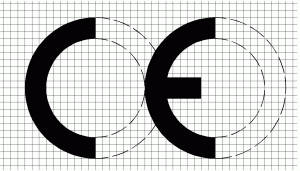 01234Ženklinimas CE ženklu, susidedantis iš „CE“ simbolioNotifikuotosios įstaigos identifikacinis numerisAnyCo Ltd. P.O. Box 21, B-1050Gamintojo pavadinimas ir adresas arba identifikacinis ženklas09Pirmojo CE ženklinimo du paskutinieji metų skaitmenys00001-SPR-2014/01/01Eksploatacinių savybių deklaracijos numerisEN 12591:2009Kelių bitumas 50/70Numatomas naudoti kelių, aerodromų ir kitų plotų dangų įrengimui ir priežiūrai Nuoroda į Europos standartą kaip skelbiama ES leidinyjeProdukto tipo unikalus identifikavimo kodasNumatoma produkto naudojimo paskirtis, nurodoma taikomuose standartuoseKonsistencija, kai yra vidutinė darbinė temperatūra Penetracija, kai yra 25 ºC......................................50–70 x 0,1 mmKonsistencija, kai yra padidinta darbinė temperatūra Minkštėjimo temperatūra............................................ 46 ºC–54 ºC Konsistencijos patvarumas, kai yra vidutinė darbinė temperatūra                                                                 Atsparumas kietėjimui, kai yra 163 ºC                               Liekamoji penetracija, kai yra 25 ºC.....................................≥ 50 % Konsistencijos patvarumas, kai yra padidinta darbinė temperatūra                                                                 Atsparumas kietėjimui, kai yra 163 ºC                           Minkštėjimo temperatūros padidėjimas.................................≤ 9 ºCDeklaruojamos eksploatacinės savybės01234Ženklinimas CE ženklu, susidedantis iš „CE“ simbolioNotifikuotosios įstaigos identifikacinis numerisAnyCo Ltd. P.O. Box 21, B-1050Gamintojo pavadinimas ir adresas arba identifikacinis ženklas10Pirmojo CE ženklinimo du paskutinieji metų skaitmenys00001-SPR-2014/01/01Eksploatacinių savybių deklaracijos numerisEN 14023:2010Polimerais modifikuotas bitumas 45/80-55 ENumatomas naudoti kelių, aerodromų ir kitų plotų dangų įrengimui ir priežiūraiNuoroda į Europos standartą kaip skelbiama ES leidinyjeProdukto tipo unikalus identifikavimo kodasNumatoma produkto naudojimo paskirtis, nurodoma taikomuose standartuoseKonsistencija, kai yra vidutinė darbinė temperatūra Penetracija, kai yra 25 ºC......................................45–80 x 0,1 mmKonsistencija, kai yra padidinta darbinė temperatūra Minkštėjimo temperatūra......................................................≥ 55ºCSankiba ir taikytas bandymo metodas                              Sankiba tamprumo jėgos metodu.....................................≥ 2 J/cm2Konsistencijos patvarumas, kai yra vidutinė darbinė temperatūra                                                                     Atsparumas kietėjimui, kai yra 163 ºC                               Liekamoji penetracija, kai yra 25 ºC.....................................≥ 60%Konsistencijos patvarumas, kai yra padidinta darbinė temperatūra                                                                 Atsparumas kietėjimui, kai yra 163 ºC                           Minkštėjimo temperatūros padidėjimas.................................≤ 8ºCPavojingos medžiagos X: ........................... mažiau nei x ppmDeklaruojamos eksploatacinės savybės